Hal		:  Permohonan Seminar  Proposal Kepada  Yth,Bapak Dekan Fakultas Ilmu Sosial dan Ilmu PolitikUniversitas 17 Agustus 1945 SamarindaDi –	SAMARINDAYang bertanda tangan dibawah ini  :N a m a 		:  . . . . . . . . . . . . . . . . . . .N P M.			:  . .  .13.1001.3509…..Jurusan		:  Ilmu AdministrasiProgram Studi		:  Administrasi NegaraMengajukan permohonan Seminar Skripsi pada tanggal bulan ; . . . . . . . . . . . . . . tahun . . . . . . .Judul Skripsi		: ……………………………………………………………………………………………………………………………………………………………………………………………………………………………………………………………………………………………………………………Pembimbing   I		: . . . . . . . . . . . . . . . . . . . . .Pembimbing   II		: . . . . . . . . . . . . . . . . . . .. . Bersama ini saya lampirkan persyaratan Seminar skripsi sebagai berikut  ;Bukti  sudah  menempuh Teori  120 SKS dari Fakultas Lunas Pembayaran SPP pada semester berjalanMenyerahkan Proposal skripsi 2 (dua) eksemplar yang sudah ditanda tangani oleh Dosen Pembimbing  I dan Pembimbing  IISemua format-format Seminar terlampir.Semua berkas ujian diserahkan ke KBTU Fakultas (H.M.Syafe’i) dimasukan dalam map biasa warna kuning.Pemohon,------------------------------------File bimbingan 1Permohonan mengikuti ujian semester genapTahun akademik  2016/2017 Kepada  Yth,Bapak Dekan Fisipol Untag 1945 SamarindaDi –	SAMARINDASaya yang bertanda dibawah ini  ;Nama			:  NPM			:        11.1001.3509.Jurusan		:  Ilmu Administrasi Program Studi	:  Administrasi NegaraMohon kiranya dapat mengikuti ujian semester genap tahun akademik 2016/2017 sebagai bahan pertimbangan Bapak, bersama ini kami lampirkan  ;Foto copy kwitansi SPP  dan Gedung semester genap 2016/2017Disahkan Bendahara Untag 1945 SamarindaFoto copy KRS semester genap tahun akademik 2016/2017Pendaftaran ujian dimulai tanggal 01 s/d 10 Mei  2017  dikembalikan tanggal ,11, 12  Mei 2017Ambil nomor ujian tanggal 11,12,13  Mei 2017 pada jam kerjaUjian semester dimulai tgl  15, 16, 17, 18, 19 Mei  2017Masuk pertama Ujian jam 16.00 s/d 17.30, masuk kedua jam 19.00 s/d 20.30 dan 20.30 s/d  22.00 sebelum bulan Suci Ramadhan puasa sudah selesai semua ujian semester.Seperti biasa baju putih dan celana gelap, bisa hitam.Atas perhatian Bapak disampaikan banyak terima kasih.Samarinda,Pemohon,---------------------------------File jadwal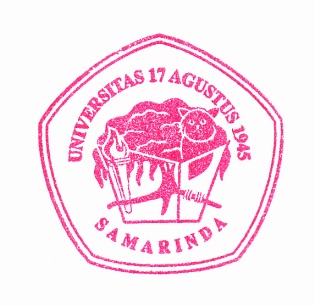 UNIVERSITAS 17 AGUSTUS 1945 SAMARINDAFAKULTAS ILMU SOSIAL DAN ILMU POLITIKProgram Studi : Ilmu Administrasi NegaraStatus : “Terakreditasi” SK BAN PT. Dirjen Dikti Dep. Pendidikan dan Kebudayaan RINo. 096/BAN-PT/AKRED/S/IV/2014, Tanggal 04 April 2014Alamat : Jl. Ir.H. Juanda Kotak Pos 1052 Samarinda 75124 Telp. (0541) 743390 – Pleksi 7030598 ; Fax. (0541) 741997 